Computing Overview Year 3Computing Overview Year 3Computing Overview Year 3Computing Overview Year 3Computing Overview Year 3Computing Overview Year 3Autumn 1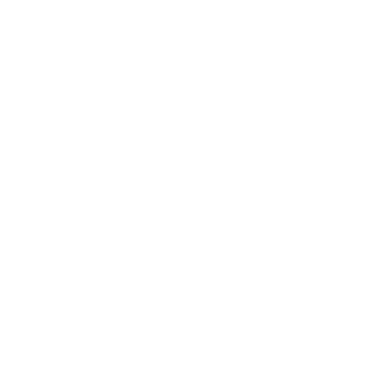 Autumn 2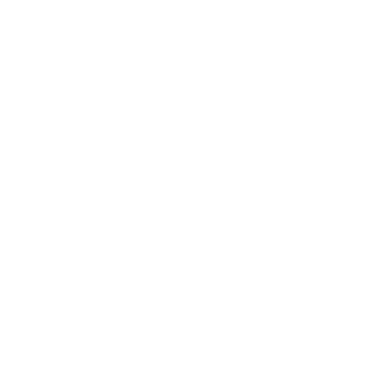 Spring 1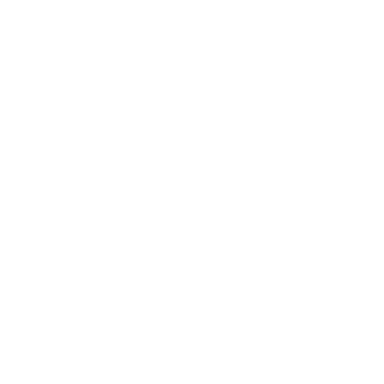 Spring 2Summer 1Summer 2Connecting ComputersTo explain how digital devices function.To identify input and output devices.To recognise how digital devices can change the way that we work.To explain how a computer network can be used to share information.To explore how digital devices can be connected.To recognise the physical components of a network.Stop Frame AnimationTo explain that animation is a sequence of drawings or photographs.To relate animated movement with a sequence of images.To plan an animation.To identify the need to work consistently and carefully.To review and improve an animation.To evaluate the impact of adding other media to an animation.Sequencing SoundsTo explore a new programming environment.To identify that commands have an outcome.To explain that a program has a start.To recognise that a sequence of commands can have an order.To change the appearance of my project.To create a project from a task description.Branching DatabasesTo create questions with yes/no answers.To identify the attributes needed to collect data about an object.To create a branching database.To explain why it is helpful for a database to be well structured.To plan the structure of a branching database.To independently create an identification tool.Desktop PublishingTo recognise how text and images convey information.To recognise that text and layout can be edited.To choose appropriate page settings.To add content to a desktop publishing publication.To consider how different layouts can suit different purposes.To consider the benefits of desktop publishing.Events and Actions in ProgramsTo explain how a sprite moves in an existing project.To create a program to move a sprite in four directions.To adapt a program to a new context.To develop my program by adding features.To identify and fix bugs in a program.To design and create a maze-based challenge.